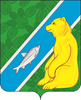 О внесении изменений в решениеСовета депутатов городского поселения Андраот 21.12.2022 № 26 «О бюджете муниципального образования городское поселение Андра на 2023 год и на плановый период 2024 и 2025 годов»В связи с уточнением бюджета городского поселения Андра на 2023 год, Совет депутатов городского поселения Андра РЕШИЛ:1. Внести следующие изменения в решение Совета депутатов городского поселения Андра от 21.12.2022 № 26 «О бюджете муниципального образования городское поселение Андра на 2023 год и на плановый период 2024 и 2025 годов»:1.1. В абзаце 3 пункта 1 слова «27 503,1 тыс. рублей» заменить словами «33 560,9 тыс. рублей»;1.2. В абзаце 4 пункта 1 слова «0,0 тыс. рублей» заменить словами «6 057,8 тыс. рублей»;1.3. Абзац 1 пункта 10 изложить в новой редакции:«Утвердить распределение бюджетных ассигнований по разделам и подразделам классификации расходов бюджета городского поселения Андра:»;1.4. Абзац 2 пункта 14 изложить в новой редакции:«на 2023 год в сумме 3 573,2 тыс. рублей»;1.5. Абзацы 2, 3 пункта 17 изложить в новой редакции:«на 2023 год в сумме 3 419,9 тыс. рублей согласно приложению 13 к настоящему решению;на 2024 год в сумме 2 372,6 тыс. рублей и на 2025 год в сумме 1 913,7 тыс. рублей согласно приложению 14 к настоящему решению.».1.6. Изложить в новой редакции приложение 1 «Источники внутреннего финансирования дефицита бюджета городского поселения Андра на 2023 год»; приложение 3 «Доходы  бюджета  городского  поселения  Андра  на  2023  год»; приложение 5 «Распределение бюджетных ассигнований по разделам, подразделам, целевым статьям (муниципальным программам и непрограммным направлениям деятельности), группам (группам и подгруппам) видов расходов классификации расходов бюджета городского поселения Андра на 2023 год»; приложение 7 «Распределение бюджетных ассигнований по разделам и подразделам классификации расходов бюджета городского поселения Андра на 2023 год»; приложение 9 «Ведомственная структура расходов бюджета городского поселения Андра на 2023 год», согласно приложениям 1 - 5 к настоящему решению.2. Опубликовать настоящее решение в официальном сетевом издании «Официальный сайт Октябрьского района», а также разместить на официальном сайте городского поселения Андра в сети «Интернет». 3.  Решение вступает в силу после его официального опубликования.   4.  Контроль за исполнением решения возложить на Комиссию по бюджету налогам и финансам Совета депутатов городского поселения Андра.Председатель Совета депутатов	                          Глава городского поселения Андрагородского поселения Андра___________________ В.Г. Морозов                        _________________ Н.В. ЖукСОВЕТ ДЕПУТАТОВГОРОДСКОГО ПОСЕЛЕНИЯ АНДРАОктябрьского районаХанты-Мансийского автономного округа-ЮгрыРЕШЕНИЕСОВЕТ ДЕПУТАТОВГОРОДСКОГО ПОСЕЛЕНИЯ АНДРАОктябрьского районаХанты-Мансийского автономного округа-ЮгрыРЕШЕНИЕСОВЕТ ДЕПУТАТОВГОРОДСКОГО ПОСЕЛЕНИЯ АНДРАОктябрьского районаХанты-Мансийского автономного округа-ЮгрыРЕШЕНИЕСОВЕТ ДЕПУТАТОВГОРОДСКОГО ПОСЕЛЕНИЯ АНДРАОктябрьского районаХанты-Мансийского автономного округа-ЮгрыРЕШЕНИЕСОВЕТ ДЕПУТАТОВГОРОДСКОГО ПОСЕЛЕНИЯ АНДРАОктябрьского районаХанты-Мансийского автономного округа-ЮгрыРЕШЕНИЕСОВЕТ ДЕПУТАТОВГОРОДСКОГО ПОСЕЛЕНИЯ АНДРАОктябрьского районаХанты-Мансийского автономного округа-ЮгрыРЕШЕНИЕСОВЕТ ДЕПУТАТОВГОРОДСКОГО ПОСЕЛЕНИЯ АНДРАОктябрьского районаХанты-Мансийского автономного округа-ЮгрыРЕШЕНИЕСОВЕТ ДЕПУТАТОВГОРОДСКОГО ПОСЕЛЕНИЯ АНДРАОктябрьского районаХанты-Мансийского автономного округа-ЮгрыРЕШЕНИЕСОВЕТ ДЕПУТАТОВГОРОДСКОГО ПОСЕЛЕНИЯ АНДРАОктябрьского районаХанты-Мансийского автономного округа-ЮгрыРЕШЕНИЕСОВЕТ ДЕПУТАТОВГОРОДСКОГО ПОСЕЛЕНИЯ АНДРАОктябрьского районаХанты-Мансийского автономного округа-ЮгрыРЕШЕНИЕ«14»февраля2023г.№3пгт. Андрапгт. Андрапгт. Андрапгт. Андрапгт. Андрапгт. Андрапгт. Андрапгт. Андрапгт. Андрапгт. Андра